МУНИЦИПАЛЬНОЕ БЮДЖЕТНОЕ ОБЩЕОБРАЗОВАТЕЛЬНОЕ УЧРЕЖДЕНИЕ «ГИМНАЗИЯ №1»Днем профилактической работы против вредных привычек: наркомании , алкоголя, курения.Массовое потребление психоактивных веществ в молодежной среде, в том числе употребление наркотиков остается одной из острейших проблем современности, так как  по своим долгосрочным последствиям представляет серьезную угрозу здоровью населения, экономики страны, правопорядку и безопасности государства.По оценкам экспертов наркомании подвержены в основном подростки и молодежь. По статистике, основными потребителями наркотиков являются люди от 14 до 30 лет. Поэтому проблема распространения и употребления наркотиков в молодежной и образовательной среде приобрела особую актуальность и требует совместных решительных действий, как со стороны государства, так и со стороны общества.В связи с этим 15.02.16 в гимназии был объявлен Днем профилактической работы против вредных привычек: наркомании , алкоголя, курения.Беседы проводили инспектор ПНД Самедова Р., социальный педагог гимназии Ибрагимова Ф.Р. и зам.директор по ВР Насруллаева А.А. Присутствовали учащиеся старших классов совместно со своими классными руководителями. 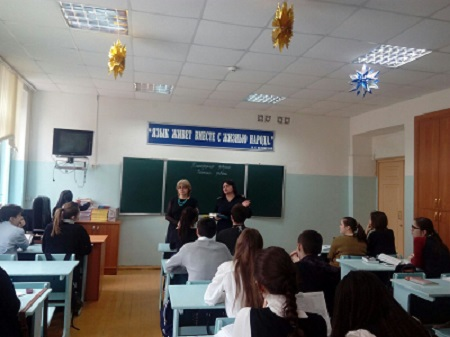 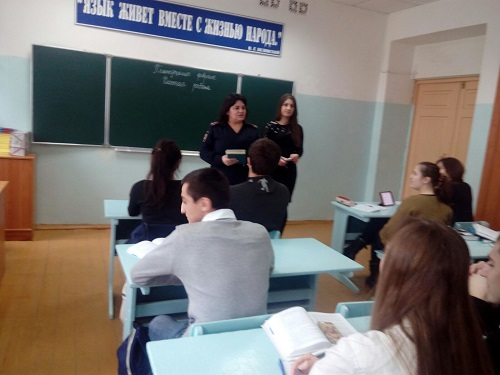 